Ceintures de poésie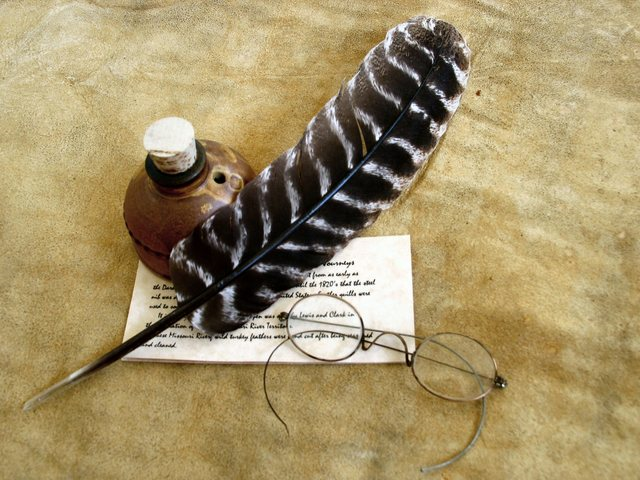 Ma maisonQuand j'ai chaussé les bottes Qui devaient m'amener à la ville j'ai mis dans ma poche Une vieille maison Où j'avais fait entrer Une jeune fille Il y avait déjà ma mère dans la cuisine En train de servir le saumon Quatre pieds carrés de soleil Sur le plancher lavé Mon père était à travailler Ma sœur à cueillir des framboises Et le voisin d'en face et celui d'en arrière Qui parlaient de beau temps Sur la clôture à quatre lisses Et de l'air propre autour de tout celaAussitôt arrivé en ville j'ai sorti ma maison de ma poche Et c'était un harmonicaGilles VigneaultLe sac à motsChacun porte le sien
Y tombent pêle-mêle au long des années
Les mots d'ordre et les mots de passe
Les mots banals et les mots crus
Les mots célèbres
Les mots d'amour
Ceux qui se cherchent
Ceux qui se touchent
Ceux qui se donnent
Ceux qui s'échangent
Les bons et les méchants
Les doux et les féroces
Ceux qui répandent la terreur
Les mots d'esprit, les mots de cœur
Les mots du pays
Ceux qui font courir
Car on n'a rien sans mots
Les fins et les derniers...
Quand le sac est plein
On l'accroche à son cou
Avec ce qui tombe sous la main
Et puis on saute. Pierre FerranTout près du lacTout près du lac filtre une source,Entre deux pierres, dans un coin;Allègrement l’eau prend sa courseComme pour s’en aller bien loin.Elle murmure : Oh! quelle joie!Sous la terre il faisait si noir!Maintenant ma rive verdoie,Le ciel se mire à mon miroir.Les myosotis aux fleurs bleuesMe disent: Ne m’oubliez pas!Les libellules de leurs queuesM’égratignent dans leurs ébats;A ma coupe l’oiseau s’abreuve;Qui sait? – Après quelques détoursPeut-être deviendrai-je un fleuveBaignant vallons, rochers et tours.Je broderai de mon écumePonts de pierre, quais de granit,Emportant le steamer qui fume à l’océan où tout finit.Théophile GautierJ’entends la merJ'entends la mer
Murmurer au loin, quand le vent
Entre les pins, souvent, 
Porte son bruit rauque et amer
Qui s'assourdit, roucoule ou siffle, à travers
Les pins rouges sur le ciel clair...

Parfois 
Sa sinueuse, sa souple voix
Semble ramper à l'oreille, puis recule
Plus basse au fond du crépuscule
Et puis se tait pendant des jours
comme endormie
Avec le vent
Et je l'oublie...
Mais un matin elle reprend
Avec la houle et la marée, 
Plus haute, plus désespérée, 
Et je l'entends.

C'est un bruit d'eau qui souffre
Et gronde et se lamente
Derrière les arbres sans qu'on la voie. Henri de RegnierLa mouche et la crèmeUne mouche voyant une jatte de crèmeS'écria: "Quelle chance ! Ah ! que cela me plait !Ô délice ! Ô bonheur extrême !Des œufs frais, du sucre et du lait,Un tendre arôme de vanille;Rien ne met plus de douceur en mon coeur."Elle volette, elle frétille,Elle s'approche, elle gambille,Sur le rebordEt c'est alorsque sur la faïence trop lisse,La mouche glisseEt succombe dans les délicesDe cette crème couleur d'or.Parfois, les choses que l'on aimeSont des dangers.Il n'est pas toujours sûr que l'on puisse nagerDans la meilleure des crèmes.Pierre GamarraClownJe suis le vieux Tourneboule Ma main est bleue d'avoir gratté le ciel Je suis Barnum je fais des tours Assis sur le trapèze qui voltige Aux petits, je raconte des histoires Qui dansent au fond de leurs prunelles Si vous savez vous servir de vos mains Vous attrapez la lune Ce n'est pas vrai qu'on ne peut pas la prendre Moi je conduis des rivières j'ouvre les doigts elles coulent à traversDans la nuitEt tous les oiseaux viennent y boire sans bruitLes parents redoutent ma présence Mais les enfants s'échappent le soir Pour venir me voir Et mon grand nez de buveur d'étoiles Luit comme un miroir.Werner RenferLibertéSur mes cahiers d'écolierSur mon pupitre et les arbresSur le sable sur la neigeJ'écris ton nomSur toutes les pages luesSur toutes les pages blanchesPierre sang papier ou cendreJ'écris ton nomSur les images doréesSur les armes des guerriersSur la couronne des roisJ'écris ton nomSur la jungle et le désertSur les nids sur les genêtsSur l'écho de mon enfanceJ'écris ton nomSur les champs sur l'horizonSur les ailes des oiseauxEt sur le moulin des ombresJ'écris ton nomEt par le pouvoir d'un motJe recommence ma vieJe suis né pour te connaîtrePour te nommerLiberté.Paul EluardDemain, dès l’aubeDemain, dès l'aube, à l'heure où blanchit la campagne, 
Je partirai. Vois-tu, je sais que tu m'attends.
J'irai par la forêt, j'irai par la montagne.
Je ne puis demeurer loin de toi plus longtemps.

Je marcherai les yeux fixés sur mes pensées,
Sans rien voir au dehors, sans entendre aucun bruit,
Seul, inconnu, le dos courbé, les mains croisées,
Triste, et le jour pour moi sera comme la nuit.

Je ne regarderai ni l'or du soir qui tombe, 
Ni les voiles au loin descendant vers Harfleur, 
Et quand j'arriverai, je mettrai sur ta tombe
Un bouquet de houx vert et de bruyère en fleur.Victor HugoLe cœur trop petitQuand je serai grandDit le petit ventJ’abattraiLa forêtEt donnerai du boisA tous ceux qui ont froid.Quand je serai grandDit le painJe nourrirai tous ceuxQui ont le ventre creux.Là-dessus s’en vientLa petite pluieQui n’a l’air de rienAbattre le ventDétremper le painEt tout comme avantLes pauvres ont froidLes pauvres ont faim.Mais mon histoireN’est pas à croire :Si le pain manque et s’il fait froid sur terreCe n’est pas la faute à la pluieMais à l’homme, ce dromadaireQu’a le cœur beaucoup trop petit.Jean RousselotLes écoliersSur la route couleur de sable,En capuchon noir et pointu,Le 'moyen', le 'bon', le 'passable'Vont à galoches que veux-tuVers leur école intarissable.Ils ont dans leurs plumiers des gommesEt des hannetons du matin,Dans leurs poches du pain, des pommes,Des billes, ô précieux butinGagné sur d'autres petits hommes.Ils ont la ruse et la paresseMais l'innocence et la fraîcheurPrès d'eux les filles ont des tressesEt des yeux bleus couleur de fleur,Et des vraies fleurs pour leur maîtresse.Puis les voilà tous à s'asseoir.Dans l'école crépie de luneOn les enferme jusqu'au soir,Jusqu'à ce qu'il leur pousse plumePour s'envoler. Après, bonsoir !Maurice FombeureEn hiver la terre pleureEn hiver la terre pleure ;Le soleil froid, pâle et doux,Vient tard, et part de bonne heure,Ennuyé du rendez-vous.Leurs idylles sont moroses.- Soleil ! Aimons ! - Essayons.O terre, où donc sont tes roses ?- Astre, où donc sont tes rayons ?Il prend un prétexte, grêle,Vent, nuage noir ou blanc,Et dit : - C'est la nuit, ma belle !- Et la fait en s'en allant ;Comme un amant qui retireChaque jour son coeur du nœud,Et, ne sachant plus que dire,S'en va le plus tôt qu'il peut.Victor HugoDans notre villeDans notre ville, il y aDes tours, des maisons par milliers,Du béton, des blocs, des quartiers,Et puis mon coeur, mon coeur qui batTout bas.Dans mon quartier, il y aDes boulevards, des avenues,Des places, des ronds-points, des rues,Et puis mon coeur, mon coeur qui batTout bas.Dans notre rue, il y aDes autos, des gens qui s'affolent,Un grand magasin, une école.Et puis mon coeur, mon coeur qui batTout bas.Dans cette école, il y aDes oiseaux chantant tout le jourDans les marronniers de la cour.Mon coeur, mon coeur, mon coeur qui batEst là.Jacques CharpentreauJ’ai ouvert la cage...J’ai ouvert la cage en pensantil ne partira pasparce qu’il est bien iciEn plusj’ai posé la cagesur le bord de la fenêtreà côté du soleilil y avait un peu de ventaussiet la porte de la cages’ouvrait et se refermaitJe ne l’ai pas vus’envolerje l’ai vusur la branche du tilleuldevant la maisonet comme il y avait du ventles feuilles de l’arbrele cachaient par momentsPeut-être qu’il n’était pas assez bienOu peut-êtrequ’il ne savait pasje ne sais pasCe soirj’irai poser la cageau pied du tilleulHubert MingarelliJ’ voudrais …J’voudrais bien être un kangourou !J’dirais : « Les mioches ?C’est dans la poche …J’en ai des blonds, des bruns, des roux ! »J’voudrais bien être un kangourou !J’voudrais bien être un éléphant, Rien qu’pour avoir de beaux enfants, De beaux enfants grands et costauds, Qui pès’raient cinq ou six quintaux(Comm’tous les p’tits éléphanteaux).J’voudrais bien être un rossignol :Les rossignols, c’est croquignol !J’aurais des p’tits rossignolets :C’est ça qui s’rait croquignolet !J’voudrais bien être un ouistiti :Les ouistitis, c’est si gentil !La tête en bas, j’me suspendrais, J’me suspendrais dans la forêt …Oh oui ! j’voudrais, j’voudrais, j’voudrais !Jean-Luc MoreauPageTitre3Ma maison4Le sac à mots5Tout près du lac6J’entends la mer7La mouche et la crème8Clown9Liberté10Demain, dès l’aube11Le cœur trop petit12Les écoliers13En hiver la terre pleure14Dans notre ville15J’ai ouvert la cage...16J’ voudrais...